Веденёва Юлия Борисовна                учитель начальных классовГБОУ НАО «Средняя школа №3»г. Нарьян-Мар«Использование словарей на уроках литературного чтения на основе регионального компонента»Приоритетом начального общего образования является формирование общеучебных умений и навыков, уровень освоения которых в значительной мере предопределяет успешность всего последующего обучения. Среди общеучебных умений и навыков важное место занимает умение продуктивно пользоваться существующим разнообразием словарей и справочников. Одновременно наличие у человека потребности, привычки осознавать лингвистическое затруднение и пытаться разрешать его с помощью словарей – это личностная характеристика человека, один из показателей его культуры. Таким образом, словари можно считать средством не только обучения, но и воспитания. Актуальность данной работы продиктована тем, что в настоящее время большое внимание в школе уделяется развитию речи учащихся, повышению их речевой культуры. Поэтому словарь как важное и неизменное пособие, формирующее навыки сознательного отношения к своей речи, занимает особое место на уроках русского языка и развития речи в начальных классах.Также лексикографическая работа является необходимой еще и потому, что начальная школа служит базой для последующего восприятия и изучения русского языка.Выдвигается гипотеза – систематическая лексикографическая работа на уроках русского языка и развития речи способствует:а) повышению грамотности;б) формированию культуры речи учащихся;в) расширению кругозора в целом.Цель работы – формирование умений учащихся работать со словарями разных типов в начальной школе на уроках развития речи.Предмет исследования- словари различных типов.Объект исследования – учащиеся начальных классов.Цель, предмет и гипотеза исследования определили постановку следующих задач:выявить уровень развития русской лексикографии на современном этапе с учетом исторического аспекта;определить место и роль учебных словарей в системе обучения русскому языку в начальной школе;выделить психолого-педагогические предпосылки работы со словарями младших школьников;провести констатирующий эксперимент с целью определения уровня умения учащихся работать со словарями разных типов на уроках развития речи;составить систему упражнений, направленную на выработку умений и навыков в работе со словарями на уроках развития речи.Практическая значимость исследования состоит в выработке единых подходов по применению лексикографической работы в начальной школе, в соответствии и использовании системы упражнений, повышающих культуру речи учащихся начальных классов.Работа со словарями может быть использована не только на уроках русского языка, развития речи, но и на уроках чтения с целью обогащения и уточнения представлений младших школьников о  предметах и явлениях действительности, активизации словаря. Методы исследования:ассоциативный;теоретический;статистический.Словари помогают учащимся не только правильно писать слова, определять их значения, объяснять происхождение слов, но и расширяют кругозор,  дают новые сведения из разных областей науки, техники, искусства и литературы, развивают культуру речи, приобщают к истории народа.Поэтому целесообразно проводить работу со словарями не фрагментально, а систематически, с 1 по 4 класс. Тем более что по требованиям ФГОС ученик должен научиться ориентироваться в соответствующих возрасту словарях и справочниках. И сейчас мы с вами посмотрим, как к слову можно подойти всесторонне: с точки зрения фонетической, словообразовательной, орфографической.Перед вами текст. Я взяла ненецкую сказку «Три сестры», ее можно использовать и на уроках внеклассного чтения, и на уроках, когда мы проходим тему «Устное народное творчество».Вышла девушка из чума, стала позади саночек и покатила их навстречу пурге.А пурга воет, ревет, с ног валит, глаза слепит. Девушка сквозь пургу идет, ни одного отцовского слова не забывает. Развязываются на одежде вязки – не завязывает их, набирается в пимы снег – не вытряхивает его. Холодно, тяжело идти против ветра, а она не останавливается, все идет и идет.Дошла девушка до горы, поднялась на нее и увидела внизу стадо оленей. Села она на саночки и скатилась с горы прямо к чуму великана Котуры. (Ненецкая сказка «Три сестры»).Вопросы и задания к тексту:О ком говорится в тексте? (О девушке).Определите его тему. (Сильная девушка).Перед вами отрывок из очень известной ненецкой сказки «Три сестры».Сказка – это особый жанр устного народного творчества (фольклора). Они делятся на три группы: сказки о животных, волшебные и бытовые.Как вы думаете, к какой группе сказок можно отнести данный текст? (волшебные сказки).Если прочитаете эту сказку до конца, то увидите, что в ней действуют сверхъестественные силы – и добрые, и злые. Они творят чудеса: старушка помогает девушке за одну ночь разделать камуса и шкуру оленя и сшить великану Котура одежду. Девушка прибегает к помощи предметов и живых существ, обладающих волшебной силой.Найдите в данном тексте слова, относящиеся к быту ненцев. (Чум, санки, пимы, олени).Посмотрите внимательно рисунки. Объясните лексическое значение этих слов. Используйте толковый словарь.Рис.1.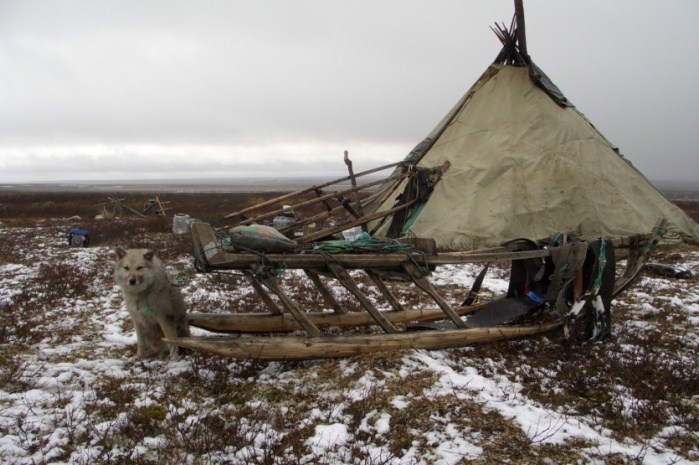 Рис. 2.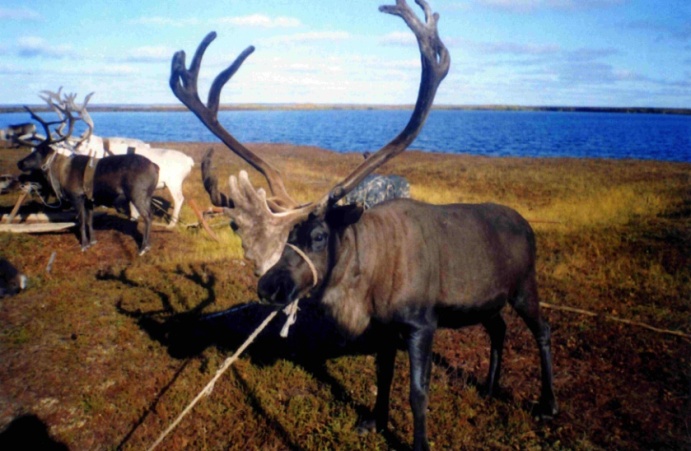 Чум – переносное жилище северных народов – конической формы шатер, покрытый шкурами, корой, войлоком.Пимы – меховые сапоги у северных народов.Сани – зимняя повозка на полозьях.Олень – крупное парнокопытное с ветвистыми рогами.Составьте с этими словами словосочетания или предложения.Переведите на ненецкий язык слова олень, чум, сани, одежда. Используйте русско-ненецкий словарь Н.М. Терещенко. (олень – ты, чум – мя”, сани - хан, одежда – ембдяр”.)С одним из этих слов составьте предложение и переведите на ненецкий язык.(Олени пасутся между кочками. Ты”  седи” понгана хадырна”.)Что вы знаете о происхождении слова одежда. Используйте этимологический словарь.(Слово одежда» образовалось от одеть, которое, в свою очередь, - от деть в значении «класть, ставить». В слове одежда исторически выделяется приставка о-.) Составьте с этим словом предложение.Посмотрите внимательно рисунок 3. Что изображено на рисунке? Вы знаете, что одежда ненцев хорошо приспособлена к кочевому образу жизни. Все местное население, выезжая на оленях в тундру, обязательно надевает … малицу (мужчины) или … паницу (женщины). 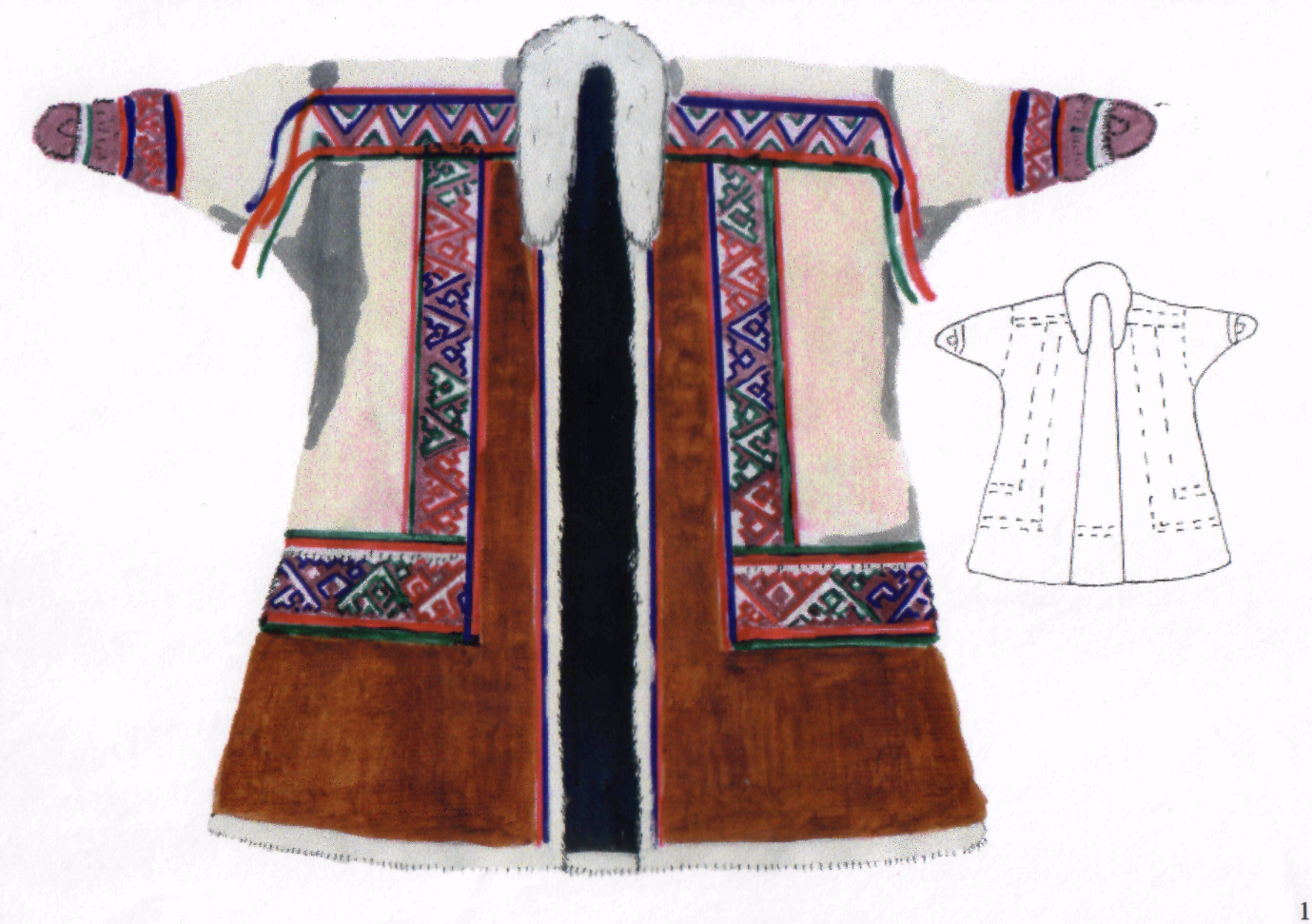 Прочитайте предложение со словом ГЛАЗ. Определите его лексическое значение. Является ли это слово многозначным? Проверь по словарю. (Слово «глаз» является многозначным, так как у слова несколько значений: орган зрения, а также само зрение;присмотр, надзор.Прочитайте второе предложение. В прямом или переносном значении употреблены    подчеркнутые слова.  (Слова употреблены в переносном значении).Составьте предложения с этими словами в прямом значении. (На улице воет собака. В песочнице ревут маленькие дети.).Для того чтобы полноценно использовать словари, а тем более получать интеллектуальное удовлетворение от чтения словаря, у младшего школьника должна быть сформирована лексикографическая компетенция:осознанное обращение к словарям для решения познавательных задач;знание типологии словарей и умение выбрать нужное лексикографическое издание;знание структуры словаря;быстрое ориентирование в структуре словарных статей каждого типа словаря;умение воспринимать текст лексикографического издания, извлекать из него нужную информацию.Главный смысл обращения к словарям состоит не только в получении необходимой информации, но и в возможности  постижения русского языка во всей его полноте, что открывает неограниченные возможности проникновения в национальную культуру, отраженную в тончайших оттенках языка.Основные усилия должны направляться не на то, чтобы запомнить язык, а на то, чтобы воспитать в себе потребность и готовность постоянно его изучать, уточнять свои познания, делать открытия, таким образом «утончая свое языковое чутье, воспитывая по-настоящему деловое, бережное отношение к языку и участвуя в развитии, совершенствовании и очищении».